关于汞的水俣公约缔约方大会第一次会议2017年9月24日至29日，日内瓦	第一届缔约方会议通过关于汞的水俣公约的决定MC-1/2：针对汞的供应来源和贸易的指导意见缔约方大会，认识到《关于汞的水俣公约》第3条中知情同意程序的重要性，又认识到关于汞和汞化合物库存以及汞供应来源的资料的重要性，决定通过政府间谈判委员会提出的针对第3条的指导意见，尤其是针对关于汞和汞化合物库存、汞供应来源以及缔约方和非缔约方出口汞的第5(a)、第6和第8款的指导意见0F。联合国MCUNEP/MC/COP.1/Dec.2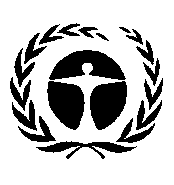 联合国环境规划署Distr.: General22 November 2017ChineseOriginal: English